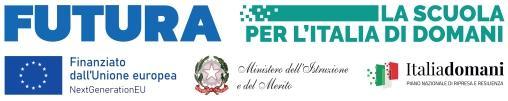 ALLEGATO C) DICHIARAZIONE DI INESISTENZA DI CAUSA DI INCOMPATIBILITA’, DI CONFLITTO DI INTERESSI E DI ASTENSIONEPiano nazionale di ripresa e resilienza - Missione 4: Istruzione e ricerca- Componente 1Potenziamento dell'offerta dei servizi di istruzione: dagli asili nido all'università – Investimento 1.4: Intervento straordinario finalizzato alla riduzione dei divari territoriali nelle scuole secondarie di primo e di secondo grado e alla lotta alla dispersione scolastica Azioni di prevenzione e contrasto della dispersione scolastica (D.M. 170/2022) – Codice Progetto: M4C1/1.4-2022-981-P-21689  CUP: E34D22006850006 Titolo “A scuola è meglio!” -  Istanza selezione personale docente PERCORSI E LABORATORI COCURRICULARIAl Dirigente Scolasticodell’Istituto Comprensivo Posatora Piano ArchiIl/La sottoscritto/a ............................................................... nato/a a ................................ il .....................residente a ................................................ cap……… via.......................................... tel. ..................................... cell. ................................. e-mail …………………………………………C.F. .........................................................avendo preso visione dell’Avviso di selezione indetto dal Dirigente Scolastico dell’Istituto Comprensivo Posatora Piano Archi di Ancona prot, n.  del 22/01/2024 per la selezione di docenti esperti interni/esterni e tutor per la realizzazione dei percorsi potenziamento delle competenze di base, di motivazione e accompagnamento, nell’ambito del Progetto “A scuola è meglio!”CONSAPEVOLEdelle sanzioni penali richiamate dall’art. 76 del D.P.R. 28/12/2000 N. 445, in caso di dichiarazionimendaci e della decadenza dei benefici eventualmente conseguenti al provvedimento emanatosulla base di dichiarazioni non veritiere, di cui all’art. 75 del D.P.R. 28/12/2000 n. 445 ai sensi eper gli effetti dell’art. 47 del citato D.P.R. 445/2000, sotto la propria responsabilitàDICHIARA▪ di non trovarsi in nessuna delle condizioni di incompatibilità previste dalle Disposizioni eIstruzioni per l’attuazione delle iniziative finanziate con Fondi Europei Next Generation EU;▪ di non essere parente o affine entro il quarto grado del legale rappresentante dell’Istitutocomprensivo Posatora Piano Archi o di altro personale incaricato alla realizzazione del Piano PNRR di cui trattasi;▪ l’assenza di conflitto d’interessi o cause ostative alla sua individuazione quali quelle di cui alcomma 2, dell’art.42 del codice dei contratti, né condanne, anche con sentenza non passatain giudicato, per i reati previsti nel Capo I, del Titolo II del libro secondo del codice penale, aisensi del’art.35-bis del D.Lgs.165/2001......................, lì .........                                                                        Il Dichiarante						…………………………………………………	